Формування соціокультурної компетентності учнів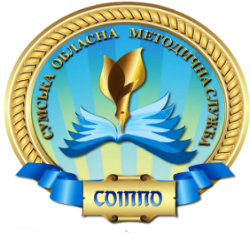  на уроках зарубіжної літератури (методичні рекомендації)Сучасне життя вимагає від учителів великої відповідальності щодо формування соціально активної, інтелектуально розвиненої, полікультурної, комунікабельної особистості, відповідального члена суспільства.На нинішньому етапі розвитку освіти головним виміром результативної педагогічної майстерності є здатність молоді повноцінно жити й активно діяти у новому світі, постійно самовдосконалюватися, бути відповідальним за суспільство, у якому живемо. Саме через освіту ми маємо виховувати людину, здатну творити та мислити в добу інформаційно-технологічних змін.Новітнє суспільство потребує людей нової формації, які не тільки знають, а й уміють, тобто є компетентними, а значить готовими до життя. Уроки літератури є важливими у цьому плані, тому що, ознайомлюючи з кращими зразками художнього слова, вони сприяють розвитку духовності, формуванню в учнів ключових компетентностей.Світові тенденції розвитку загальної середньої освіти характеризуються переходом від традиційної репродуктивної моделі школи до розвиваючої конструктивної, орієнтованої на результат. Оновилася функція школи: не тільки навчання і виховання, але й соціалізація учня, формування життєвоважливих компетентностей, розвиток соціальних значимих якостей особистості.Концепція реформування нової української школи закладає нові підходи до освітнього процесу, пропонуючи переорієнтацію на формування компетентностей учнів,  відійшовши від традиційних методик лише передачі знань. Створення умов для розвитку і самореалізації кожної особистості визначені Державним стандартом базової та повної загальної середньої освіти, що ґрунтуються на засадах особистісно зорієнтованого, який забезпечує розвиток академічних, соціокультурних, соціально-психологічних та інших здібностей учнів; компетентнісного, що в свою чергу сприяє формуванню ключових і предметних компетентностей, і діяльнісного, спрямованого на розвиток умінь і навичок учня, застосування здобутих знань у практичних ситуаціях, пошук шляхів інтеграції до соціокультурного та природного середовища [1].Уроки зарубіжної літератури дають учням знання про навколишній світ, зокрема про ту чи іншу історичну епоху, традиції та звичаї народів світу, допомагають знайти ціннісні орієнтири, формують особистість, громадянина. Тож, зарубіжна література, як шкільна дисципліна, стає дієвим засобом різнобічного розвитку особистості учнів, формування у них ключових компетентностей.Соціокультурна компетентність є одним із компонентів комунікативної компетентності, який є сукупністю знань про країну твору, який вивчається, національно-культурні особливості соціальної та мовної поведінки мешканців тієї чи іншої країни. Соціокультурна компетентність ґрунтується на єдності осягнення мови й культури, тому має лінгвістичний та екстралінгвістичний рівні: лінгвістичний рівень проявляється у комунікативних уміннях, екстралінгвістичний складається з суми знань про культуру країни, художній твір якої вивчається [3]. Основними завданнями, які необхідно реалізувати для досягнення соціокультурної мети, є: вироблення в учнів уміння взаємодіяти з іншими людьми в полікультурному суспільстві; залучення дітей до ефективного застосовування на практиці набутих знань й умінь; формування духовного світу здобувачів освіти, ціннісних світоглядних уявлень, загальнолюдських ціннісних орієнтирів; виховання для життя в цивілізованому громадянському суспільстві.Соціокультурна компетентність – знання культурних особливостей носія мови, його традицій, норм поведінки і етикету, уміння розуміти і адекватно використовувати їх у процесі спілкування, залишаючись при цьому носієм іншої культури. Формування соціокультурної компетентності у своїй основі має на меті інтеграцію особистості в систему світової та національної культури [3].Під соціокультурною компетентністю учня розуміється така властивість особистості, що виражається у гармонії країнознавчої, лінгвокраїнознавчої, соціолінгвістичної компетентностей, які дозволяють індивідові розуміти закономірності розвитку культури як процесу створення, збереження і передачі загальнолюдських цінностей, орієнтуватись у традиціях, реаліях, звичаях, духовних цінностях не лише свого народу, але й інших націй, уміти спілкуватися іноземною мовою у сучасному світі, оперуючи культурними поняттями і реаліями різних народів [2].Тому, на уроках рекомендуємо вчителям зарубіжної літератури обирати такі форми роботи як створення мотиваційної установки до навчання; постановка навчальної проблеми, використання проблемних завдань; диференціація навчання; індивідуальна робота, робота творчих груп; захист індивідуальних і колективних проєктів; створення на уроці ситуації успіху, співробітництва, діалогу, самооцінки; використання інтерактивних форм навчання.Пропонуємо обирати такі типи і види уроків, які розвивають творче, логічне і критичне мислення учнів та сприяють формуванню комунікативним компетентностям.Головне завдання вчителя на сучасному уроці – залучення до творчої співпраці всіх учнів, спонукання до пошуку істини, розв’язання проблем з ними. Реалізувати це завдання допомагає використання на уроці інтерактивних технологій.Звертаємо увагу на те, що під час формування соціокультурної компетентності учнів необхідно враховувати вікові особливості учнів та їхні особисті риси, успішну соціалізацію та сприятливі соціальні умови; педагогічну майстерність учителя; стимулювати учнів до читання художніх творів та вивчення іноземних мов; упроваджувати прийоми активізації навчально-пізнавальної діяльності учнів; забезпечувати учнів методичними матеріалами, що містять необхідну інформацію для комплексного формування соціокультурної компетентності; розвивати пізнавальну діяльність дітей.Список використаних джерел:Державний базовий стандарт. URL: https://cutt.us/om7oV (дата звернення – 20.10.2021).Колодько Т.М. Методика формування іншомовної соціокультурної компетенції майбутніх учителів іноземної мови. – Науковий часопис. – Серія № 5. – Педагогічні науки: Реалії та перспективи. – К.: НПУ, 2004. – Вип. 2. – С. 164-171.Кучерук О. Соціокультурний розвиток учнів як лінгвометодична проблема / О. Кучерук // Українська мова і література в школі. – 2014. – №2 (112). – 64 с. – С. 2–7.Методист з української мови талітератури навчально-методичного відділу координації освітньої діяльності та професійного розвитку Сумського ОІППО			О.В. Кононенко